                       تجربة العدسة المحدبةالهدف: ………………………………………………………………………………………………………………………………………………………….…………………………………………………………………………….نظرية التجربةالأدوات………………………………………………………………………………………………………………………………………………………....خطوات العمل …………………………………………………..……………….……………………………………………………………………..……………………………………………………………………..……………………………………………………………………………………………………………………………………………………………………………………………………………….………………………………………………………………………………………………………………………………………….……………………………………………………………………..……………………………………………………………………..…………………………………………………………………….……………………………………………………………………..……………………………………………………………………..……………………………………………………………………..……………………………………………………………………..……………………………………………………………………..……………………………………………………………………..……………………………………………………………………..……………………………………………………………………..……………………………………………………………………..النتائج يمكن تثبيت متغيرات نظام المحكاة كالتلي: 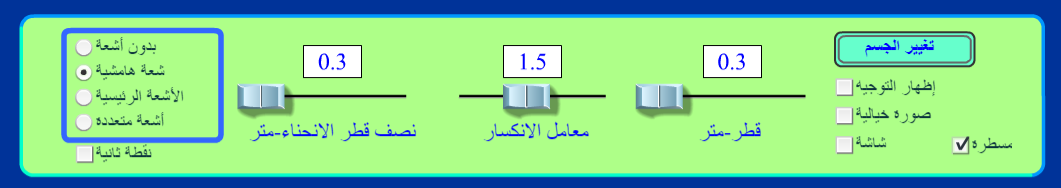 الرسم البياني ارسم العلاقة بين 1/u على محور x و 1/v على محور y علي ورقة رسم بياني.الحسابات وتحليل النتائجالجزء المقطوع من محور x =الجزء المقطوع من محور y =وبالتالي    f1=               and          f2=                    المتوسطf= (f1+f2) /2=   ------   mf=-----------------0.3 m Errors Analysis:………………………………………………………………………………………………………………………………………………………………………………………u (cm)405060708090v (cm)u (m)v (m)1/u (m-1)1/v (m-1)